Request for Approval to Serve as Principal Investigator on a Human Subjects Research ApplicationThe following table identifies the approval signatures that are generally required for each appointment/employment type that is not automatically PI eligible.Individuals who are not automatically eligible for PI status by virtue of their appointment or employment type must submit this form to the appropriate institutional officials and be approved for PI eligibility. The completed form with appropriate signatures must be included with application submissions to the Brown HRPP/IRB. Incomplete forms will not be accepted and submissions will not be reviewed.Project and Investigator InformationProject and Investigator InformationProject Title:  Project Title:  Name of proposed PI: Name of proposed PI: Title and length of appointment:Host School/Department/Center/Institute/Library:Research Project Period of Performance:Funding source (e.g., X Foundation, NIH, internal) :Location of proposed research project or program (i.e., building, laboratory, field site) and use of other Brown resources (i.e., students):Location of proposed research project or program (i.e., building, laboratory, field site) and use of other Brown resources (i.e., students):Lay Summary - Provide a brief lay summary of the overall project. Include enough detail to evaluate the requested within the context of the overall project:Lay Summary - Provide a brief lay summary of the overall project. Include enough detail to evaluate the requested within the context of the overall project:Justification - provide a brief explanation of why this individual is the most appropriate person to serve as PI on the research study; include relevant experience and qualifications:Justification - provide a brief explanation of why this individual is the most appropriate person to serve as PI on the research study; include relevant experience and qualifications:Approval SignaturesApproval SignaturesDepartment Chairperson (confirms space, facilities or administrative support is available to named PI and the proposed research is supported by the department):Department Chairperson (confirms space, facilities or administrative support is available to named PI and the proposed research is supported by the department):Printed Name: 	Date signed: Signature:  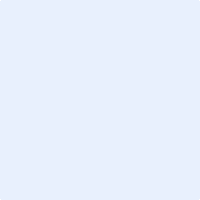 Signature:  Dean/Center/Institute Director/University Librarian:Dean/Center/Institute Director/University Librarian:Printed Name: 	Date signed: Signature:  Signature:  Faculty Sponsor (responsible for all compliance requirements and oversight of human subjects research activities if the PI leaves Brown during the Research Project Period):Faculty Sponsor (responsible for all compliance requirements and oversight of human subjects research activities if the PI leaves Brown during the Research Project Period):Printed Name: Date signed: Signature:  Signature:  For HRPP/IRB Use Only. For Exempt Staff, HRPP staff will obtain Vice President for Research signature prior to study approval. For HRPP/IRB Use Only. For Exempt Staff, HRPP staff will obtain Vice President for Research signature prior to study approval. Vice President for Research:Vice President for Research:Printed Name: 	Date signed: Signature:  Signature:  Hospital-based Faculty Holding a Clinical Appointment at Warren Alpert Medical SchoolDean of Medicine and Biological SciencesEmeritus faculty including Emeritus faculty with “Research” appointment:Department Chairperson orDean/Center or Institute Director/University LibrarianAdjunct – Professorial, Lecturer, Instructor:Department Chairperson orDean/Center Institute Director/University LibrarianInstructor, Senior Lecturer, Lecturer:Department Chairperson orDean/Chair/Institute Director/University LibrarianProfessor of the Practice (Assistant, Associate):Department Chairperson orDean/Chair/Institute Director/University LibrarianVisiting – Professorial, Lecturer, Instructor:Faculty SponsorDepartment Chairperson orDean/Chair/Institute Director/University LibrarianResearch Staff (non-faculty) – Investigator, Senior Research Associate, Research Associate, Research Fellow:Department Chairperson orDean/Chair/Institute Director/University LibrarianExempt Staff3 including technical staff and administrative staff:Department Chairperson or Direct Supervisor orDean/Chair/Institute Director/University LibrarianVice President for Research